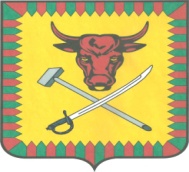 СОВЕТ МУНИЦИПАЛЬНОГО РАЙОНА«ЧИТИНСКИЙ РАЙОН»РЕШЕНИЕ 25.07. 2019  	      № 111г. ЧитаО  проведении публичных слушаний по проекту муниципального правового акта о внесении изменений и дополнений в Устав муниципального района «Читинский район».     Руководствуясь статьей 35 Федерального закона «Об общих принципах организации местного самоуправления в Российской Федерации», Уставом муниципального района «Читинский район», Совет муниципального района «Читинский район»,  решил:Провести публичные слушания по внесению изменений и дополнений  в   Устав  муниципального района «Читинский район»   26 августа  2019 года в 10-00 часов по местному времени по адресу: г.Чита, ул. Ленина 157, Администрация муниципального района «Читинский район» 1 этаж каб.10 ( зал заседаний).Опубликовать проект решения о  внесении изменений и дополнений в Устав муниципального района «Читинский район» в     уполномоченном печатном средстве  массовой информации муниципального района «Читинский район» и разместить на сайте администрации муниципального района «Читинский район».Глава муниципального района	«Читинский район»  	В.А.Захаров 